SPEEDATA   SD55LG   快捷使用指南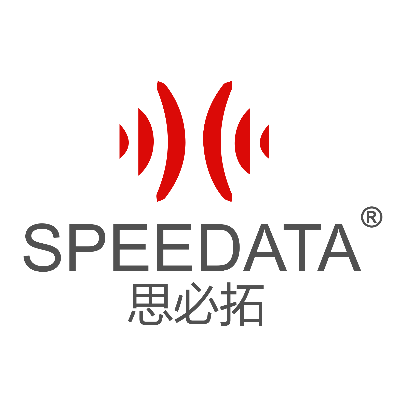 整机外观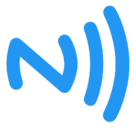 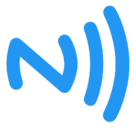 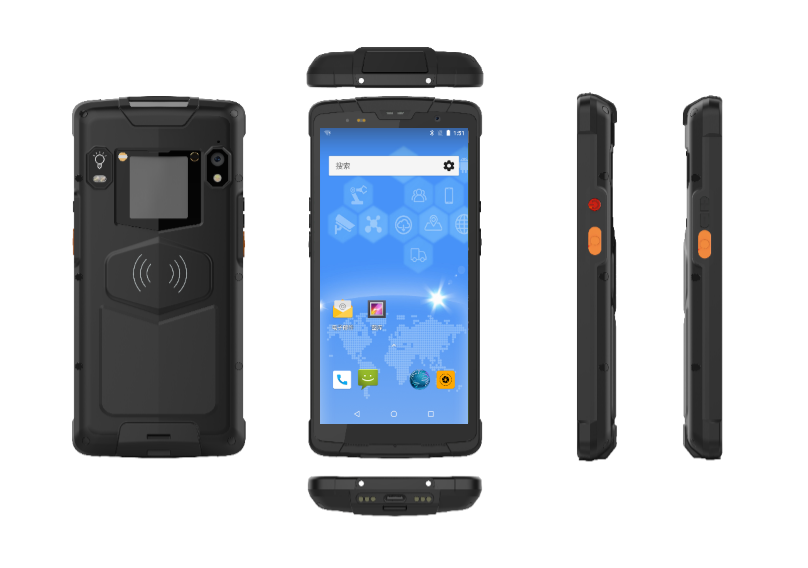 SIM卡插入1 双SIM卡均用标准Nano-SIM卡，请使用专业设备打开SIM卡仓，以免损坏设备，影响防护性能。2 放置SIM卡时，缺角的位置朝左上方放置进卡槽，卡扣推至“Lock”位置。3 请勿在开机状态下插拔Nano-SIM卡。WLAN及移动网络连接WLAN网络1 从状态栏处向下滑动，打开通知面板。2 长按进入 WLAN 设置界面。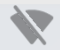 3 打开 WLAN 开关。系统将以列表形式列出检测到的 WLAN 网络。4 点击要连接的 WLAN 网络。如果选择了加密的网络，则需输入访问密码连接。连接移动数据网络1 从状态栏处向下滑动，打开通知面板。2 点击开启移动数据网络。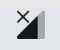 3 当您不使用移动网络时，请及时关闭移动数据业务，以节省数据流量并延长待机时间。更改默认语言1 系统默认显示语言为英文，恢复出厂设置或固件升级后，系统显示语言恢复为英文。2 打开Settings，点击System > Languages & input > Languages > + Add a language, 选择需要添加的语言，拖动，把需要更改的语言拖至首位，更改完成。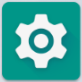 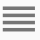 条码扫描注意事项1打开Settings，点击Scan，打开“Enable Scan”开关，按住机身两侧边扫描键，即可使用快捷扫描。2 Display Scan result： 打开此项，可在条码扫描结束后在光标焦点处输出条码结果。3 Scan warning tone：打开此项，可在条码扫描结束后发出提示音，提示音在下方“Scan Audio”中选择自己喜爱的提示音，选择提示音，需重新开关“Enable Scan”生效。4 Scan vibrate：打开此项，可在条码扫描结束后发出震动提示。5 Scan mode：设备内置三中扫描模式，选择自己喜爱的快捷扫描模式，需重新开关“Enable Scan”生效。（1）Long Press Scan：此模式下按住扫描键打开扫描激光，松开自动关闭扫描激光，按住扫描键时如过成功扫描到条码，扫描激光自动关闭。（2）Single Scan：此模式下按下扫描键打开扫描激光，如过成功扫描到条码，扫描激光自动关闭。松开扫描按键10秒内如果没有扫描到条码，扫描激光会自动关闭。（3）Click Continuous Scan：此模式下按下扫描键打开扫描激光，成功扫描到条码后，扫描光不会关闭，激发连续扫描，再次按下扫描键关闭扫描激光。充电及注意事项1 请使用随机标配的充电器和USB（Type-C）数据线，否则无法启用快速充电模式，使用非原装充电器和USB充电线可能会导致充电时间边长，反复重启，影响电池寿命的现象。2 建议充电的同时不要操作手机，不要在设备上和充电器上覆盖物体。3 设备处于低电量时，会有指示灯和桌面弹出提醒，请尽快充电，以免影响正常使用。4 设备长时间存放，请保证电量在百分之50左右，请将设备置于干燥温度适宜的环境中，避免长时间存放导致设备出现故障。5 如遇电池、充电头，充电线损坏请及时联系我方购买，切勿自行修理，以免带来危险，造成额外损失。产品参数尺寸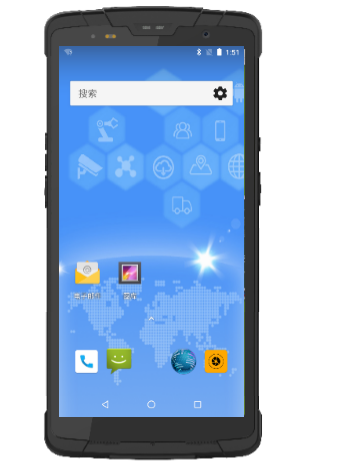 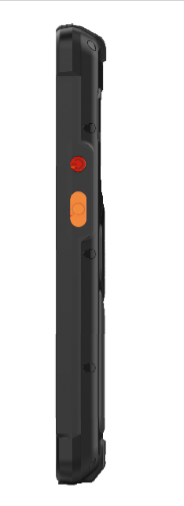 重量约240g（含电池）（备注：不同功能模块差异，会造成实际重量存在差异，请以实物为准）防护等级		IP67颜色黑色屏幕		尺寸：5.5英寸，18：9		分辨率：720 * 1440像素屏幕类型：IPS高亮显示屏		屏幕像素密度PPI：320 PPI		触摸屏：5点触控触摸屏处理器		CPU型号：MT6763 8核		CPU主频：4*2.0 GHz + 4*1.5GHz		GPU型号：Mail-G71操作系统		Android 8.1存储		运行内存（RAM）：4GB		机身内存（ROM）：32GB		Micro SD：最大支持128G电池		4500mAh（典型值）充电方式：PE快充，充满不超过4小时无线充电QI标准，5w相机		后置摄像头：1300万，AF		前置摄像头：500万，FF网络制式		双卡双待单通，支持Nano SIM卡FDD-LTE：B1/B3/B5/B7TDD-LTE：B38/B39/B40/B41TDSCDMA：B34/B39WCDMA：B1/B2/B5/B8GSM：B2/B3/B5/B8CDMA：1x/CDMA2000 BC0数据连接		WLAN：802.11a/b/g/n，2.4G和5G		WLAN热点：支持		NFC：支持读卡器模式、点对点模式、卡模拟模式（14443A/B，ISO 15693，NFC）		蓝牙：BT 4.0 （BLE）		USB：Type-C，OTG功能，USB共享网络，USB充电定位GPS/GLONASS /北斗条码识别条码识读引擎型号：Honeywell N6603支持条码类型：条形码: UPC/EAN/JAN, GS1 DataBar, Code 39, Code 128, Code 32, Code 93, Codabar/NW7, Interleaved 2 of 5, Code 2 of 5, Matrix 2 of 5, MSI, Telepen, Trioptic, China Post 二维码: PDF417, MicroPDF417, GS1 Composite Aztec Code, Data Matrix, QR Code, Micro QR Code, MaxiCode, Han Xin Code Postal: Intelligent Mail Barcode, Postal-4i, Australian Post, British Post, Canadian Post, Japanese Post, Netherlands (KIX) Post, Postnet, Planet Code OCR Option: OCR-A, OCR-B, E13B (MICR)识读距离：感应器		重力感应器光线传感器接近光传感器陀螺仪指南针包装清单标准配件：		主机（含内置电池）X 1		快充充电头 X 1		USB Type-C 数据线 X 1		快捷指南 X 1		保修证书 X 1联系我们电话：400-040-5565邮箱：marketing@speedatagroup.com网址：www.speedata.cn	  www.speedatagroup.com北京总部地址：北京市海淀区上地六街28号2号楼光正中心一层上海办事处：上海市闵行区新龙路1333号31幢511深圳分公司：深圳市龙岗区坂田街道环城南路5号坂田国际中心D栋609识读精度识读精度条码类型/100% U.P.C5 mil Code 3910 mil Code 396.7 mill PDF 41710 mill Data Matrix典型范围*46 mm – 419 mm (1.8” – 16.5”) 64 mm - 163 mm (2.5" - 6.4") 28 mm – 338 mm (1.1” – 13.3”)46 mm - 185 mm (1.8" - 7.3")53 mm – 203 mm (2.1” – 8.0”)*结果直供参考，具体性能可能受到条形码质量和环境条件的影响*结果直供参考，具体性能可能受到条形码质量和环境条件的影响